Human Body Systems ReviewI. Respiratory System: 		1. Label the following diagram					Word Bank: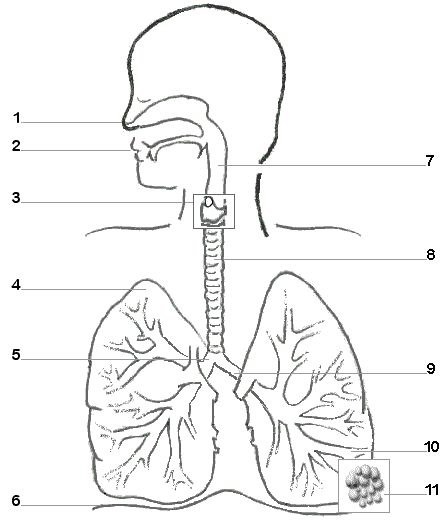 								trachea	     pharynx       mouth         alveoli       								nasal cavity	right lung	left lung								larynx       left bronchi	     right bronchi	 								bronchiole	diaphragm	epiglottis						   									2. Describe the role of the diaphragm in the 		 									    breathing process. 									3. Explain how gas exchange occurs in the 	 			 									    alveoli.II. Excretory System1. Label the following diagram.		 	bladder		kidney		ureter		vena cava	urethra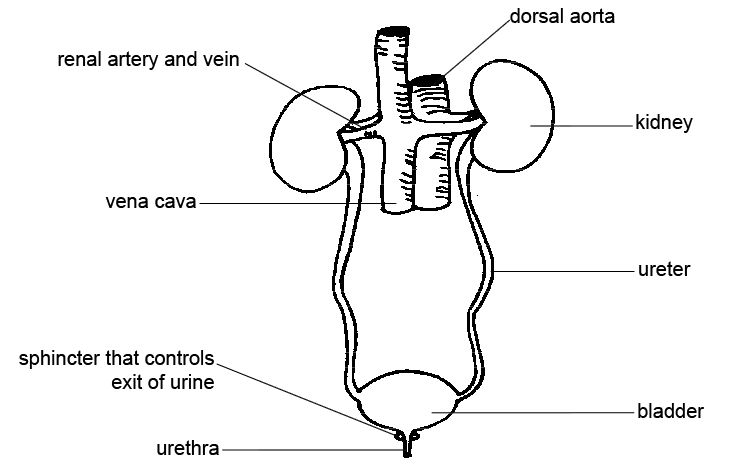 2. Explain how the nephrons in the kidneys remove wastes from the body.3. Complete the chart below for how the different body systems work to remove wastes from the body.III. Digestive System1. Label the diagram with the organs of the digestive system: mouth, salivary glands, esophagus, gall bladder, large intestine, liver, pancreas, small intestine, stomach, rectum, anus.  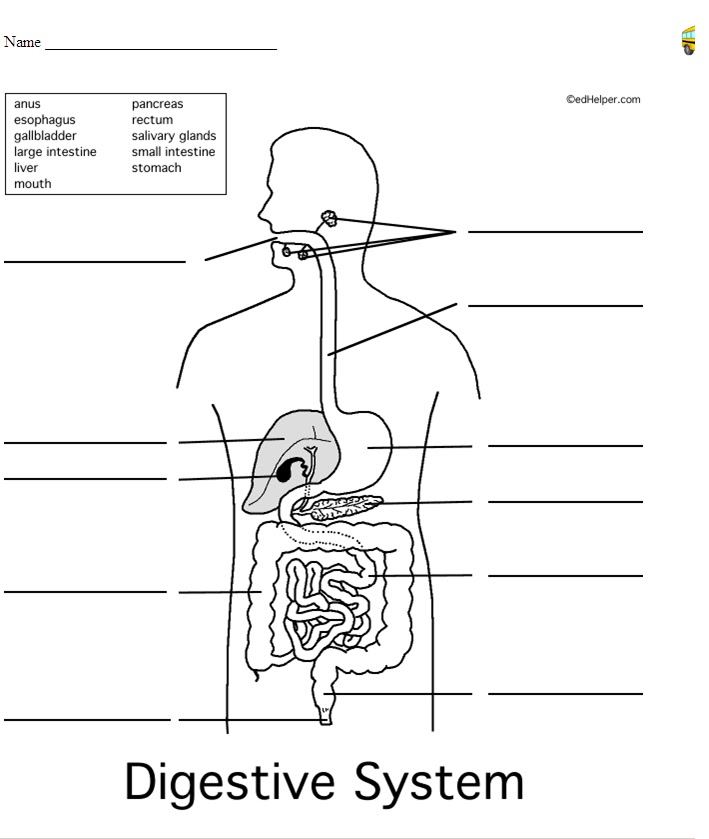 2.  Describe the path food travels through the digestive system beginning with the mouth.3.  Describe the role of the pancreas, the gall bladder, and the liver in digestion.4.  Describe chemical and mechanical digestion including their role in digestion and where they take place.5.  Explain peristalsis and its role in digestion.Body SystemWaste(s) removedHow the system removes the wastesrespiratorydigestiveurinaryIntegumentary (skin)